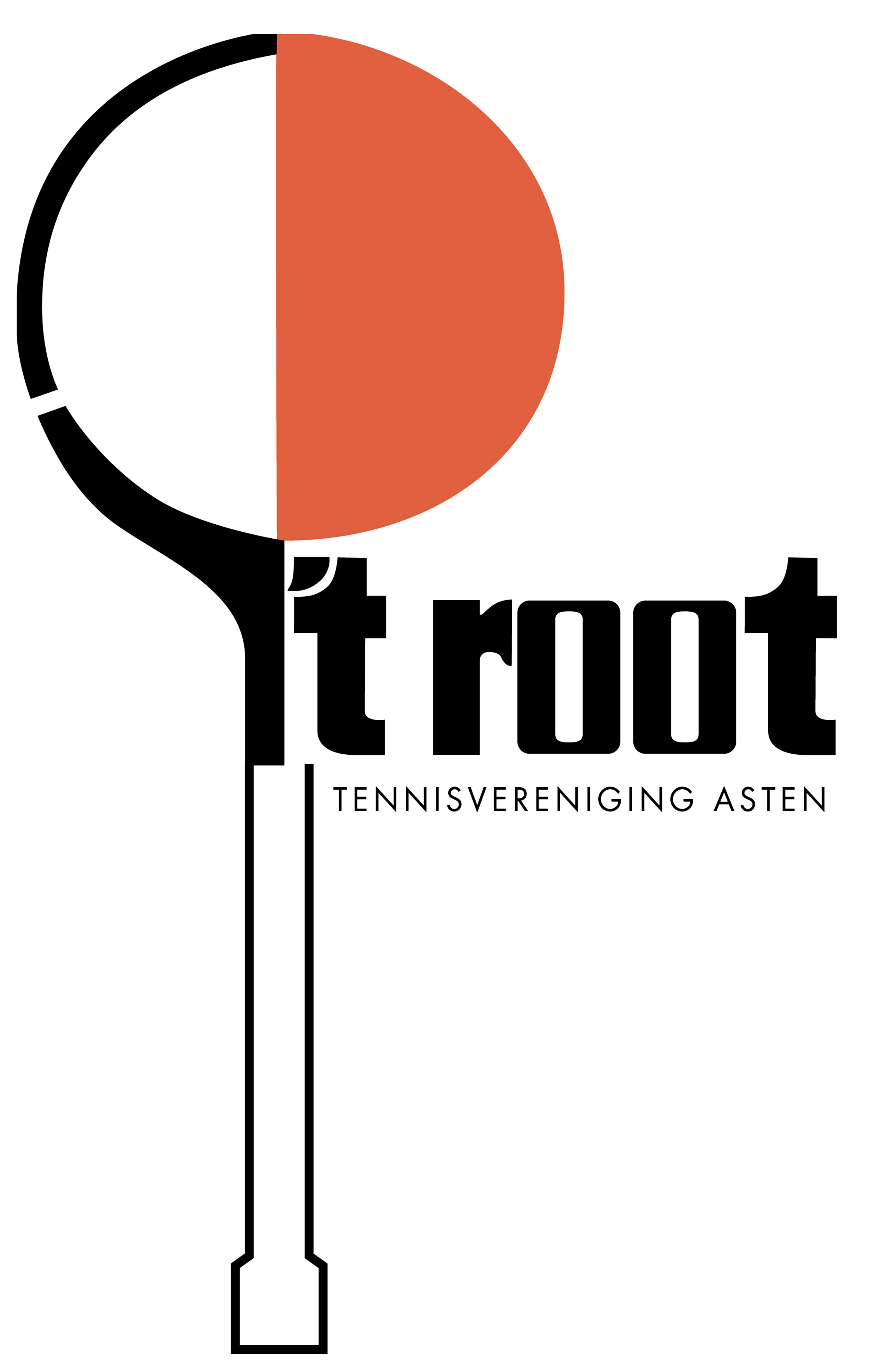 Uitnodiging aan alle seniorleden TV ’t RootJaarlijkse algemene ledenvergaderingDinsdag 6 mei 2014 om 20.00 uurDe algemene ledenvergadering, tevens jaarvergadering wordt op bovengenoemd tijdstip gehouden in de kantine van TV ’t Root.AgendaOpening vergadering door de voorzitter BestuursmededelingenVerslag algemene ledenvergadering d.d. 20 augustus 2013 Financieel verslag 2013Verslag kascommissie 2013Decharge penningmeester  / bestuurBegroting 2015Benoeming kascommissie 2014Beleidsplan: een stand van zakenBardiensten 2014Huldiging jubilarissenRondvraag